Rešitve prejšnje ure:Trojica števil 2, 3, 5 je/ni pitagorejska trojica. Utemelji.Ni pitagorejska trojka, ker ne velja Pitagorov izrekAli je trikotnik z dolžinami stranic 9m, 40m in 41m pravokotni trikotnik? Odgovor utemelji.Velja Pitagorov izrek, zato je trikotnik pravokotni.Rok je preplaval 8 m široko reko. Na drugi strani je pristal 15 m južneje, kot je začel plavati. Trdil je, da je pri tem preplaval razdaljo dvakratne širine reke. Ali je imel prav? Odgovor utemelji.Rok ni imel prav, ker ne velja Pitagorov izrek.Odslej bo vse, kar naj bi bilo zapisano v tvojem zvezku, v okvirčku.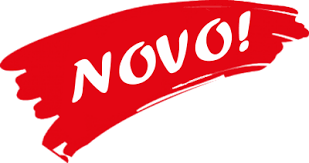 UPORABA PITAGOROVEGA IZREKA V KVADRATUCilj današnje ure je, da učenec/učenka:pozna in uporablja pojme: pravokotni trikotnik, kateta, hipotenuza,uporablja Pitagorov izrek v kvadratu.Ponovitev: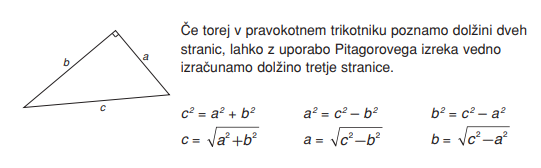 Oglej si posnetek https://www.youtube.com/watch?time_continue=397&v=Of00zr82k8c (do 5:30) ter si naredi zapiske v zvezek.Zapis v zvezek.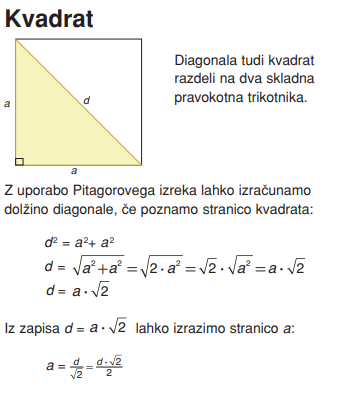 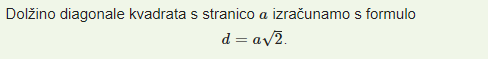 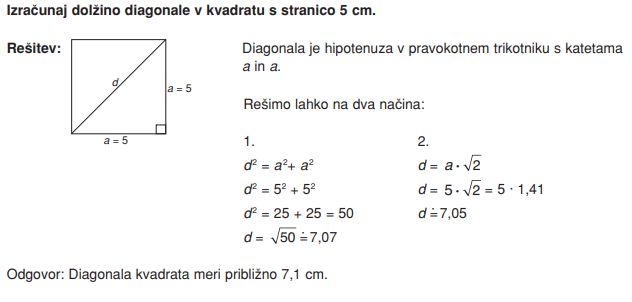 1. Izračunaj dolžino stranice a kvadrata, če njegova diagonala meri  